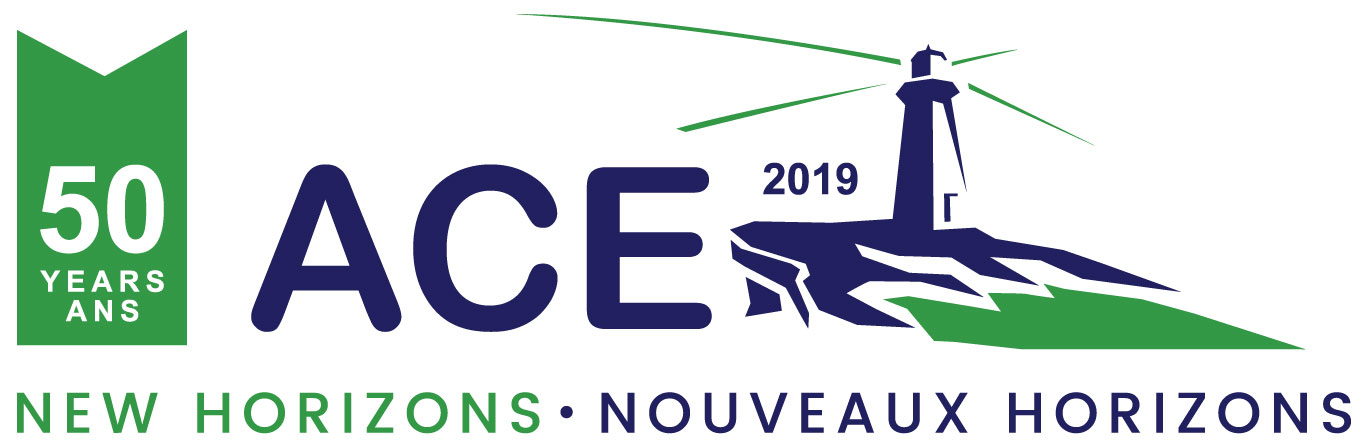 TEMPLATE FOR RESEARCH ORAL PRESENTATION PAPERS (Arial 14 pt)Author 1Affiliation 1 in ItalicsE-mail contact for 1st author onlyAuthor 2Author 3Affiliation for Authors 2 & 3 in italics (Note: if all authors or lead authors 1,2 etc. are from same affiliation the affiliation can appear once only under the names, as is done here for Authors 2 and 3)  KEYWORDSKeyword 1 to 5 go hereSUMMATIVE STATEMENT  This 2-3- line summary will be translated and should capture the main point of your communication. Like a journal abstract but shorter.  This is the part that will be translated for the French/English speaking community so include your key findings.PROBLEM STATEMENT  This should explain and justify your research question.RESEARCH OBJECTIVE/QUESTION These guidelines are intended to create consistency for all papers - please comply with all guidelines.  Stay with the 1” (2.54 cm) margins, and Arial 11 font (Title is 14pt), single space, no page #s, single column layout, 1-line between paragraphs as per this template/shell.  (Note the line between paragraphs here!) Citations should be per APA format: (Author, year), (Author 1 & Author 2, year) (Author 1, et al., year)   Length Limit - there is no length limit for these papers, we recommend about 4-6 pages.   (Length limits of 6 pages apply only for “competition” papers (e.g. PhD competition) - STRICTLY ENFORCED)METHODOLOGY You may deviate or add to these headers if your paper requires it:  e.g. for a theoretical work.  But please stay to the look & feel of the template/shell.RESULTSTables should have a header line, figure titles below the figure, please fit figures in in a way that is consistent with the look & feel of the template (e.g. within margins).  There should be no hyperlinks to images etc.  these must be “embedded” into the submitted file.DISCUSSION(interpret results, limitations, strengths, next steps etc.) CONCLUSIONS  (Briefly stated)ACKNOWLEDGEMENTS(as required)REFERENCES(References: as required use APA 5th format)Khalid, H.M., & Helander, M.G. (2004). A framework for effective customer needs in product design. Theoretical Issues in Ergonomics Science, 5, 27-42.